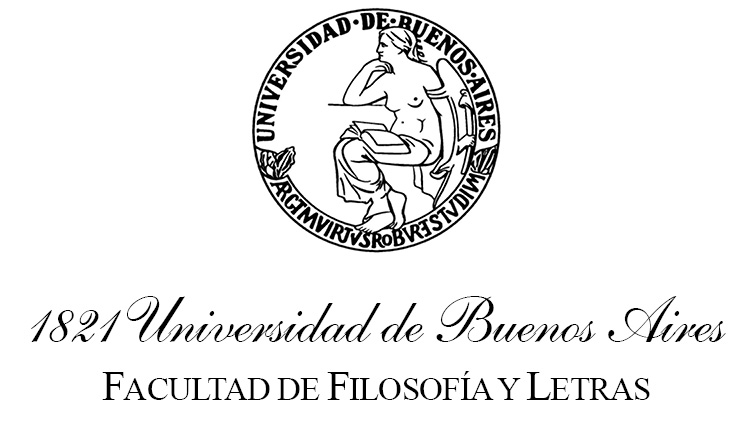                                                                         Buenos Aires,Sr. DecanoFacultad de Filosofía y letrasUniversidad de Buenos AiresLic.: Américo CristófaroS/D                                                            Por medio de la presente solicito a usted la tramitación del alta                     patrimonial del bien/es que se indican al pie, lo/s mismos son de mi propiedad.                                                             Atentamente.Firma del Director: Dirección/Instituto o Departamento:Teléfono del Contacto:Mail del Contacto:BIENES A PATRIMONIAR: ($ Valor Individual y Total ).1-                                     2-                                 3-    4 –5-6- IMPORTANTE: Presentar copia de la presente Firmada y Sellada por el agente jurisdiccional de Patrimonio de la Unida